Formulaire de physiqueLes unités internationales sont en caractères gras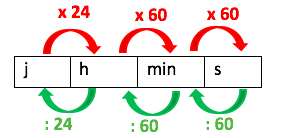 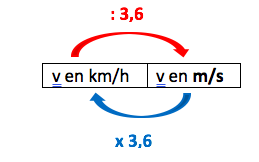 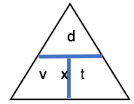 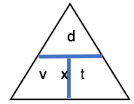 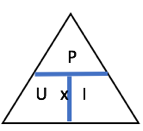 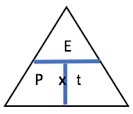 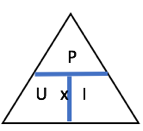 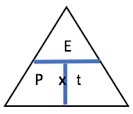 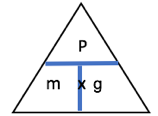 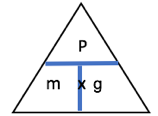 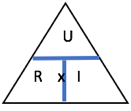 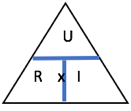 Formulaire de physiqueLes unités internationales sont en caractères gras